Navigating EthosCE (The Wrench)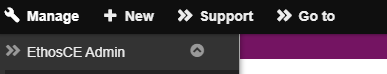 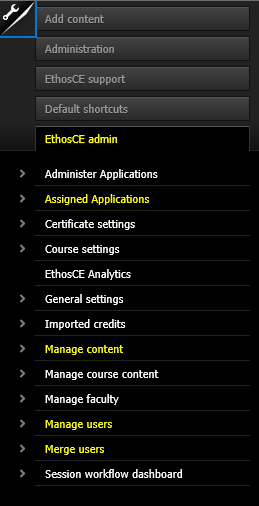 